6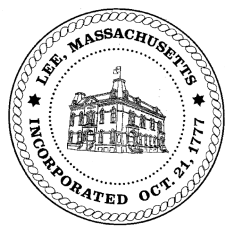 TOWN OF LEEBOARD OF PUBLIC WORKSMeeting Notice Date: Tuesday, February 11, 2020                   Time: 4:00 PM		      Place: 45 Railroad St., LeeWaterMeter updateWater line update – Phase 1: Reservoir Road to Mill. Phase 2: Main StreetHighway/Cemetery NoneWaste WaterNoneOther    170 Prospect discussion195 Spring Street – water capacity fee & curb cut –BullockCanna Provisions –Quarry Hill – request relocate sewer lineEast Street curb cut – LeprovostSign abatements & committmentsAbatements  100 Orchard Street abatement82 Railroad Street – Kelly- discussion90 St James – Boomsma – pool26 East Center - Lloyd Approve Minutes from  January 14, 2020     And any topic the chairman could not reasonably anticipate. Next Board Meeting: February 25, 2020BPW Members: Robert Bartini-Chairman, David Forrest-Clerk, Roger Scheurer, Peter Scolforo, Donald Zukowski, Christopher Ketchen (Non Voting Member)